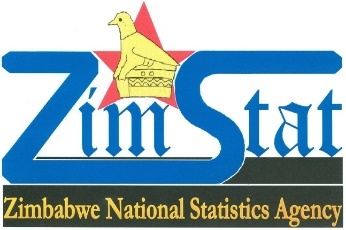 /Table 1: Summary of External Trade for February 2023Trends in External Trade    The total value of exports increased by 1.9% from US$427.6 million in January 2023 to US$435.7 million in February 2023. Imports decreased by 0.4% from US$599.1 million in January 2023 to US$596.8 million in February 2023. The trade deficit decreased from 171.5 million in January 2023 to US$161.2 million in February 2023. Table 2: Exports by Country of DestinationTable 3: Imports by Country of Origin Zimbabwe's Major Exports in February 2023 (%)Zimbabwe's Major Exports in February 2023 (%)Zimbabwe's Major Exports in February 2023 (%)Zimbabwe's Major Imports in February 2023 (%)Zimbabwe's Major Imports in February 2023 (%)Zimbabwe's Major Imports in February 2023 (%)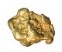 Semi-manufactured gold22.9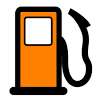 Mineral fuels and mineral oil products19.4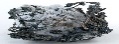 Nickel mattes19.9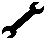 Machinery & mechanical appliances     16.3 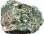 Nickel ores & concentrates14.8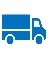 Vehicles8.7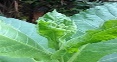 Tobacco13.4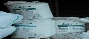 Fertilizers6.6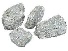 Ferro-chromium5.7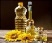 Electrical machinery & equipment6.2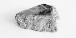 Other mineral substances5.5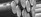 Iron and steel and articles of iron and steel5.7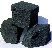 Coke and semi-coke of coal3.5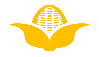 Cereals4.7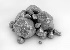 Platinum unwrought2.5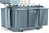 Plastics3.5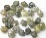 Industrial Diamonds1.8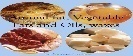 Animal/Vegetable fats and oils3.4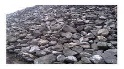 Chromium ores and concentrates1.7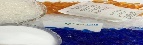 Miscellaneous chemical products2.7Jan-23Jan-23Feb-23Feb-23CountryValue (USD Million)% Value   (USD Million)%South Africa                                182.7          42.7                                     176.2          40.4 United Arab Emirates                                128.2          30.0                                     108.6          24.9 China                                  39.4            9.2                                       53.6          12.3 Mozambique                                  16.0            3.7                                       28.0            6.4 Zambia                                    7.1            1.7                                       16.1            3.7 Canada                                    1.5            0.3                                       10.4            2.4 Belgium                                  20.5            4.8                                         7.5            1.7 Netherlands                                    4.6            1.1                                         4.8            1.1 Germany                                    1.6            0.4                                         4.7            1.1 Burundi                                    0.0            0.0                                         3.7            0.8 Other Countries                                  26.1            6.1                                       22.3            5.1 Grand Total427.6100.0435.7100.0Jan-23Jan-23Feb-23Feb-23Country Value  (USD) Million(%) Value  (USD) Million(%) South Africa                 216.2        36.1               246.3        41.3  China                   90.9        15.2                 90.9        15.2  Singapore                   82.1        13.7                 60.8        10.2  Mauritius                   28.1          4.7                 23.3          3.9  Mozambique                   20.4          3.4                 22.4          3.8  Zambia                   24.3          4.1                 20.3          3.4  India                   13.0          2.2                 15.5          2.6  Ukraine                    6.8          1.1                 12.9          2.2  United States                    3.9          0.7                  9.7          1.6  United Arab Emirates                    8.5          1.4                  7.4          1.2  Other Countries                 105.1        17.5                 87.3        14.6  Grand Total                 599.1      100.0               596.8      100.0 